Publicado en Madrid el 18/09/2017 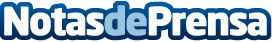 La doctora Mercedes Aguirre relanza el portal tusaludapunto.com con la incorporación de paquetes de saludLa doctora Mercedes Aguirre Lipperheide, experta en salud, nutrición y suplementación, anuncia un proyecto innovador en el campo de la suplementación destinado a promover la compra inteligente de complementos alimenticiosDatos de contacto:eTICwww.tusaludapunto.comNota de prensa publicada en: https://www.notasdeprensa.es/la-doctora-mercedes-aguirre-relanza-el-portal Categorias: Nutrición E-Commerce Medicina alternativa http://www.notasdeprensa.es